d’Auvergne School Notices, Agreements and Minutes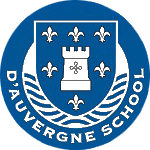 Week Beginning: 21st September 2020StaffI’m delighted to inform you that Tiegan Ferey will be joining us to support as a Key Worker in Reception.Staff Meeting FeedbackThanks for your commitment to our INSET on Thursday – some challenging concepts were tackled. Thanks Rachel M for the organisation. Moving forward, I should like to investigate what being a Trauma-Informed school would mean to us.Updates / InfoI hope you’d agree that the children looked really smart for their photos on Friday – thanks for your assistance (particularly Dawn S) with this. Please remember to use the Uniform Slip (in the Admin Room) for those children who haven’t their full / correct uniform.Over the next few weeks I’m going to start making arrangements for our Pupil Progress Meetings (as guided by our T&L Policy). To keep yourself on track and ready for these meetings, do make sure SIMs is being regularly updated and your Provision Map reflects the current position of all your children. Thanks.Late Comers are now being checked-in with to see if they want any breakfast (often missed if running late). This will be recorded on MyConcern if they want breakfast.Lunchtimes: Children eating in silence is not an expectation of mine; it’s not what we’d expect to do as adults. We need to support children to behave in an appropriate manner… not speaking with mouths full, not speaking too loudly, staying in a seat etc etc…but eating in silence isn’t a realistic or fair position for us to take.Friday is our European Day of Languages. As described in our Staff Meeting on Thursday, please commit 2 – 3 hours to celebrate our diverse community – perhaps using your city as a starting point. Sharing stories / experiences / words / art / food are all suggested activities to work alongside Kamila’s guidance. Thanks all.As per my email on Thursday, Google Calendar must be up to date. Risk assessments must be submitted well in advance for us to consider them. Thank you!Thanks for your understanding around the PE Testing arrangements on Monday and impact on PE sessions. This opportunity to collect data is important to us.Well done to all those involved with Y5 swimming on Thursday – a big job that went smoothly.SLT FeedbackAlex fed back re maths. Meeting disturbed by safeguarding concern.Staff MeetingWe shall be starting our Subject Leads Meetings in different year groups, but shall meet together briefly first. The Department are interested in this model, expressing it as innovative and empowering to all (well done Alex). Great idea in principle, let’s see how it works for us this year. Health & SafetyAny concerns, please let me, Rena or David know.Week Beginning 21.9.2020MondayPE Testing Day7.50am Team Meeting8.30am Y2 Football9.30am – 11.00am Sam / Alex meetingLunchtime: RWINC Lunch and Learn (Natalie)1pm You Matter workshop Y51pm Sam / Katty Meeting2.45pm SLT – Science (Louis) & ICT (Katherine)3pm Student meeting Maggie for induction6pm Sam at La Pouquelaye Youth Project.TuesdayPE Testing Day7.30am LKS2 Meeting8.00am – 8.30am Sam meeting Kamila8.30am Sam / Josie meeting re La Sente pupil8.30am Y5 Netball10am Sam / Rena / Harriet meeting1pm You Matter workshop Y51pm Sam / Rena Finance Meeting3pm Sam /Susie Meeting (re-arranged from last Thursday)Wednesday9.00 – 12.00pm Sam out at Team Jersey (Organisational Change)12.00pm School Council12.30pm Katherine / Kamila meeting re Bell Foundation1pm Chris / Kamila meeting re Bell Foundation1pm Y5 You Matter workshop3.00pm KS1 Meeting3.15pm Naomi / Kamila meeting re Bell Foundation3.30pm Sam on Impero Training4pm ECOF TrainingThursday7.45am UKS2 MeetingPE Testing DayY5 Swimming (9.00am 5KL, 10.00am 5L, 11.00am 5H)12.15pm Sam + Curriculum Leads2pm – 4.30pm Sam at Ed Dept.3.10pm Staff Meeting: Introduction of Subject Leads in each year group.FridayEDoLPE Testing Day12.00pm – 1pm Sam in Education Union Meeting2.00pm Achievement AssemblyWeek Beginning 28.9.2020Monday7.50am Team Meeting – Louis to LeadSam, Susie, Hannah out all day (NRASTEC)8.30am Y2 FootballLunchtime: EAL Lunch & Learn (Kamila)2.45pm SLT – Reading +Assessments (Naomi) Tuesday7.30am LKS2 Meeting8.00am Sam / Naomi meeting a parent8.15am – 8.45am Sam meeting Kamila8.30am Y5 Netball2pm – 4pm Sam meeting DirectorWednesday12.00pm School Council3.00pm KS1 Meeting3pm Sam / Kathryn / Rachel meeting3pm Josie / K3 in Annual Review (Y5 pupil)3.30pm Sam / Anna meeting (re-arranged from 17th)Thursday7.45am UKS2 MeetingY5 Swimming (9.00am 5KL, 10.00am 5L, 11.00am 5H)12.15pm Sam + Curriculum Leads2.30pm Sam in Union meeting3.10pm Staff Meeting: Reading / Writing / Maths Groups - presentation, marking codes, standards and expectations.Friday2.00pm Achievement Assembly